White’s Travel Center							             For immediate Release2440 Raphine Rd. Raphine, Virginia 24472(540) 377-2111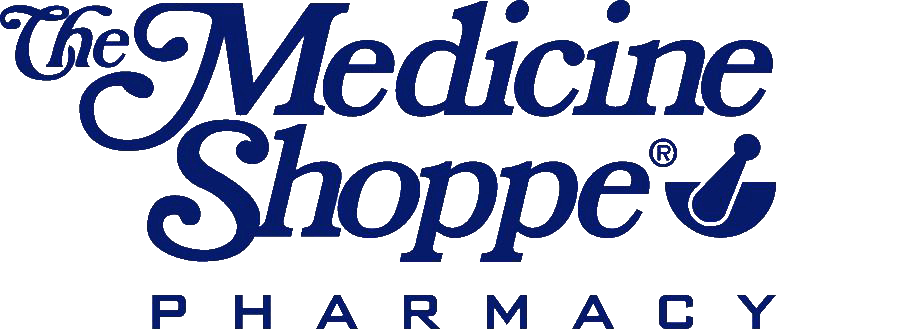 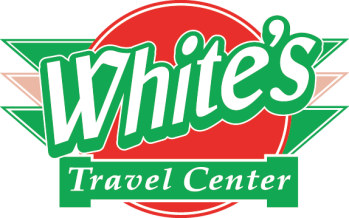 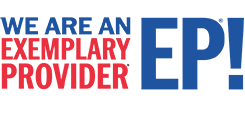 The Medicine Shoppe at White’s Achieves Community Pharmacy AccreditationBobby Berkstresser continues to be a leader and visionary by showing his commitment to the delivery of healthcare quality and healthcare excellence for both professional drivers and the residents of Augusta and Rockbridge County. The Medicine Shoppe at White’s opened its doors on September 16, 2015 and is a fully functioning independent community pharmacy located at the White’s Travel Center in Raphine. Within the one year anniversary of White’s Travel Center’s Destination Station, the Medicine Shoppe at White’s has become an accredited community pharmacy and is now a member of The Compliance Team League of Exemplary Providers®.Community pharmacy accreditation is a voluntary process that distinguishes the pharmacy by showing a commitment to healthcare quality and healthcare excellence.  The Compliance Team is a nationally recognized healthcare accreditation organization. On September 14, 2016 the Exemplary Provider Award was granted to The Medicine Shoppe at White’s for demonstrating outstanding healthcare delivery practices and compliance to safety, honesty, and caring® accreditation quality standards of The Compliance Team. The Medicine Shoppe at White’s Exemplary Provider (EP™) Status verifies that White’s Travel Center is committed to excellent patient care and healthcare quality and has satisfied the requirements of The Compliance Team’s Exemplary Provider® Community Rx Quality Standards.October 7, 2016